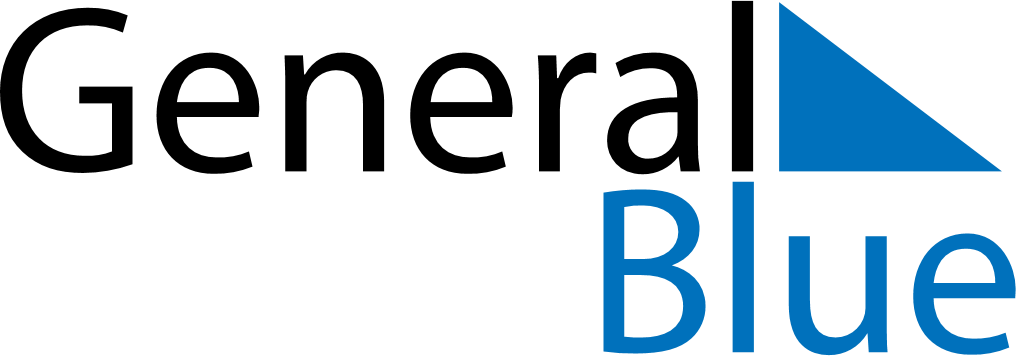 March 2022March 2022March 2022GuamGuamSundayMondayTuesdayWednesdayThursdayFridaySaturday123456789101112Guam History and Chamorro Heritage Day13141516171819202122232425262728293031